Regulamin VII  MARSZU  "NORDIC  WALKING                                                                Studentów UTW  Trzcianka 2024 – dla Zdrowia"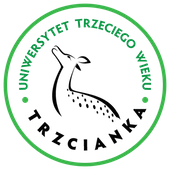  Pod nazwą lokalnego organizatora rozumie się Uniwersytet Trzeciego Wieku (UTW) w Trzciance, jako jednostkę prawną lub przynależącą do instytucji prawnej. 1. ORGANIZATOROrganizatorem  VII MARSZU "NORDIC  WALKING Studentów UTW  Trzcianka  2024 – dla Zdrowia"  jest:Uniwersytet Trzeciego Wieku  w TrzcianceAdres korespondencyjny:os. J. Słowackiego 24 ;  64-980 Trzciankatel. służbowy: +48 795 144 130;  e-mail: trzcianka.utw@wp.pltel. koordynatora: Elżbieta Horak:  + 48 606 620 038ul. SiKRS  0000522812
NIP  763 212 84 94
Regon  302822955Nr konta bankowego  SGB – 88 8951 0009 5501 9275 2000 00102. DEFINICJA MARSZU NORDIC WALKING:Marsz Nordic Walking to przemieszczanie się ruchem naprzemiennym, krokiem do przodu z zachowaniem stałego kontaktu z ziemią (podłożem). Podczas marszu używa się specjalnie wykonanych kijów do Nordic Walking. 3. CELE IMPREZY- popularyzacja i upowszechnianie Nordic Walking,  jako najprostszej formy ruchowej  człowieka,- propagowanie zdrowego i aktywnego trybu życia,- promocja miasta Trzcianki  i okolic  ze szczególnym uwzględnieniem atrakcji  turystycznej jaką są trzcianeckie lasy, jeziora,- promocja UTW                                                                                                                          Trzcianecki marsz jest adresowany przede wszystkim do słuchaczu Uniwersytetu Trzeciego Wieku ale także do wszystkich mieszkańców naszego miasta, gminy: tych      starszych i tych młodszych, a przyświeca nam idea integracji międzypokoleniowej  mieszkańców gminy.                                                                                                                                                                                                              Zaplanowany jest marsz na 2 dystansach: 5,5 km i 3,0 km /wybór trasy uzależniony od  możliwości fizycznych uczestników/. Przed marszem odbędą się warsztaty /nauka techniki  z zakresu nordic walking/.Podsumowanie imprezy przy ognisku: wspólne biesiadowanie; quiz związany                           z Nordic Walking i z przyrodą naszego regionu; konkurs plastyczny dla najmłodszych "Nad brzegiem jeziora"        4. TERMIN I MIEJSCE                                                                                                                          Marsz odbędzie się dnia 25 maja 2024 r. (sobota)                                                                                                       Miejsce startu: "przystań" - nad J. Długie, zwanym potocznie Logo. Trasa Marszu: wokół Jeziora Długie  na 2 dystansach: 5,5 km i 3,5 km /wybór trasy uzależniony od możliwości fizycznych uczestników/ Biuro marszu: namiot nad J. Długie /Logo//                                                                                                  Biuro zawodów czynne:                                                                                                                                                                  		- 25 maja 2024 (sobota), 09:30 – 14:00;5. UCZESTNICTWOPrawo do uczestniczenia w Marszu mają: wyłącznie osoby pełnoletnie, które podczas weryfikacji w biurze zawodów okażą dokument tożsamości, nie mają przeciwwskazań lekarskich, oraz podpiszą Oświadczenie o starcie w Marszu na własną odpowiedzialność, Do Marszu dopuszczone będą osoby niepełnoletnie za zgodą rodzica lub prawnego opiekuna i pod ich opieką.Wymagane jest terminowe dopełnienie formalności zgłoszeniowych                                    (punkt 9. regulaminu).UTW odpowiada za:
a) lokalną promocję Marszu;
b) kontakt z sekretariatem Marszu z siedzibą w 64-980 Trzcianka, os.J.Słowackiego 24;     trzcianka.utw@wp.pl;;
c) zamieszczenia relacji oraz fotografii z marszu w mediach i na własnej stronie internetowej. Każdy z Uczestników w zakresie działań wskazanych w niniejszym paragrafie działa na własny koszt i ryzyko oraz ponosi wyłączną odpowiedzialność wobec osób trzecich, w tym biorących udział w marszu przez niego organizowanym (uczestników marszu, osób trenujących oraz publiczności), za zgodność swoich działań z prawem. Podpisując deklarację uczestnictwa, Uczestnik zaświadcza, że stan jego zdrowia umożliwia mu udział w Marszu. Organizator nie zapewnia Uczestnikowi jakiegokolwiek ubezpieczenia na życie, zdrowotnego, odpowiedzialności cywilnej z tytułu chorób, jakie mogą wystąpić w związku z obecnością lub uczestnictwem Uczestnika w imprezie, oraz nie ponosi z tego tytułu odpowiedzialności.6. TRASADystans: około 5,5 km i 3,0 km prowadzi wokół Jeziora Długie zwanym Logo  /wybór trasy uzależniony od możliwości fizycznych uczestników/                                                          Trasa: gruntowa, o urozmaiconym profilu.Trasa marszu:  jest wyraźnie wskazany kierunek marszu.Trasa ma charakter terenowy.Na trasie mogą wystąpić przeszkody (m.in. rów z wodą, błoto). 7. FORMUŁA MARSZU – W dniu 25.05.2024 r. (sobota) o godz. 11.00 odbędzie się VII Marsz "Nordic  Walking Studentów UTW  Trzcianka 2024 – dla Zdrowia"Długość trasy ok. 5,5 km  i 3,0 km odbędzie się ze startu wspólnego.                                          Zawodników obowiązuje limit czasowy na pokonanie dystansu: 11:00 - 13:008. GODZINA STARTUStart głównego marszu:  godz. 11:00Zakończenie ogniskiem ok. godz. 13:009. ZGŁOSZENIAPrzyjmowanie zgłoszeń odbywa się wyłącznie w biurze UTW w Trzciance,                             os. J. Słowackiego 24, bądź drogą e-mail: trzcianka.utw@wp.pl                                                                                                                            Nie obowiązuje limit miejsc                                                                                          Dopuszczeni do startu zostaną wyłącznie uczestnicy, którzy do dnia 25 maja 2024 r. /włącznie/: wypełnią formularz zgłoszeniowy, zostaną zarejestrowani. Dopuszcza się zgłoszenie w dniu zawodów.Na liście startowej widoczne są osoby, które dokonały rejestracji.10. OPŁATY Udział w Marszu jest bezpłatny11. DYSKWALIFIKACJADyskwalifikacja zawodnika, uczestnika Marszu może nastąpić za:- sposób poruszania niezgodny z podaną definicją marszu Nordic Walking w pkt 2,- nie udzielenie pierwszej pomocy w nagłym wypadku,- otrzymania jakiejkolwiek pomocy zewnętrznej (poza przypadkami losowymi jak np.  złamanie kijka),- zboczenie z wyznaczonej trasy,- niesportowe zachowanie: nieustępowanie trasy wyprzedzającemu, popychanie lub  wywracanie uczestnika Marszu,- nieposzanowanie środowiska – porzucanie sprzętu lub śmieci,- brak wymaganego wyposażenia,- wszelkie naruszenie reguł sportowego zachowania.12. SPRZĘT I WYPOSAŻENIE UCZESTNIKÓW  MARSZUPodstawowe obowiązkowe wyposażenie zawodnika:- Strój sportowy odpowiedni do warunków atmosferycznych,- Obuwie sportowe,- Kije do Nordic Walking.Nie istnieje możliwość wypożyczenia kijów. 13. WERYFIKACJA ZAWODNIKÓW W BIURZE ZAWODÓWBiuro zawodów zlokalizowane jest w biurze UTW  na os. J. Słowackiego 24                                czynne będzie w następujących dniach i godzinach:- od 16 kwietnia 2024 r. w każdy wtorek i piątek w godz.10:00 - 12:00- 25 maja 2024 r. w godz. 10:00 – 13:00 – namiot  Seniora J. Długie /Logo/-droga w kierunku na TucznoUczestnicy zobowiązani są dokonać weryfikacji w biurze Marszu oraz podpisać „Oświadczenie uczestnika”  stanowiące załącznik do niniejszego regulaminu.13. NAGRODYKlasyfikacja w VII Marsz "Nordic Walking Studentów UTW  Trzcianka 2024 – dla Zdrowia"ok. 5,5 km  i 3,0 km - marsz rekreacyjny bez nagród.Organizator zastrzega sobie prawo do ufundowania  nagród  rzeczowych                              w wybranych przez siebie klasyfikacjach.15. SPRAWY SANITARNEW rejonie startu/mety jest sanitariat.16. POLITYKA  BEZPIECZEŃSTWA  DANYCH  OSOBOWYCH:1. Zgodnie z Ustawą z dnia 29 sierpnia 1997 r. o ochronie danych osobowych (oraz późniejsze zmiany) zapewniamy ochronę wszystkich danych osobowych, jakie zostały pozyskane w wyniku prowadzenia zapisów na VII  Marsz "Nordic Walking studentów UTW  Trzcianka 2024 - dla Zdrowia" i udziału w nim.2. Organizator zapewnia, iż dane osobowe uczestników przetwarzane będą wyłącznie dla celów realizacji przedsięwzięcia oraz dla celów marketingowych Organizatora.3. W przypadkach i na zasadach określonych w ustawie z dnia 29 sierpnia 1997 roku ochronie danych osobowych (Dz.U. 2002, Nr 101, poz. 926 z późn. zmianami), Uczestnik marszu ma prawo żądania uzupełnienia, uaktualnienia, sprostowania danych osobowych, czasowego lub stałego wstrzymania ich przetwarzania lub ich usunięcia, jeżeli są one niekompletne, nieaktualne, nieprawdziwe lub zostały zebrane z naruszeniem prawa albo są już zbędne do realizacji celu, dla którego zostały zebrane, a także ma prawo wniesienia pisemnego żądania zaprzestaniaprzetwarzania jego danych osobowych.17. POSTANOWIENIA KOŃCOWEMarsz odbędzie się bez względu na pogodę,wszyscy uczestnicy startują na własną odpowiedzialność,zawodnicy ubezpieczają się we własnym zakresie,opiekę lekarską na czas trwania imprezy zapewnia organizator,Organizator nie pokrywa kosztów medycznych lub transportu związanych                     z obecnością lub uczestnictwem w marszu,sprawy nieuregulowane w regulaminie rozstrzyga organizator. Uczestnik Marszu ma prawo złożenia protestu. Decyzja organizatora podniesiona                     w sprawie protestu jest wiążąca i ostateczna,Organizator nie odpowiada za rzeczy wartościowe pozostawione w szatni                     ewentualnym depozycie.Regulamin  jest wersją ostateczną. Niniejszy regulamin wchodzi w życie w dniu 12.04.2024 rokuPosłużono się Regulaminem IV Marszu Nordic Walking Studentów UTW 2016 ze źródła: internetu www.utww.pl /Uniwersytet Trzeciego Wieku w Wejherowie/oraz Regulaminem II Biegu Mikołajkowego Poznań ze źródeł internetu www.biegwulkanow.pl, które zostały zmodyfikowane na potrzeby własne